OXFORDSHIRE RUGBY CLUBSABINGDONBANBURYBICESTER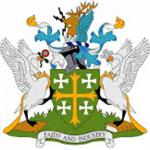 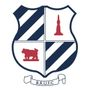 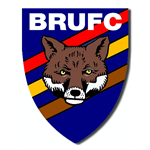 CHINNORCHIPPING NORTONDIDCOT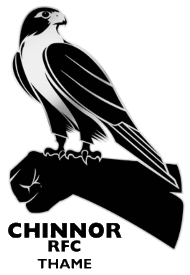 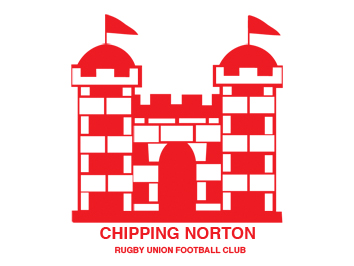 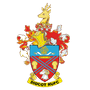 FARINGDONGOSFORD ALL BLACKSGROVE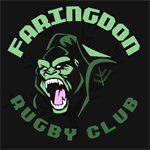 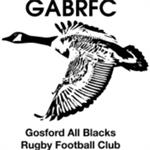 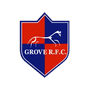 HARWELLHENLEYLITTLEMORE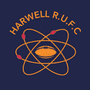 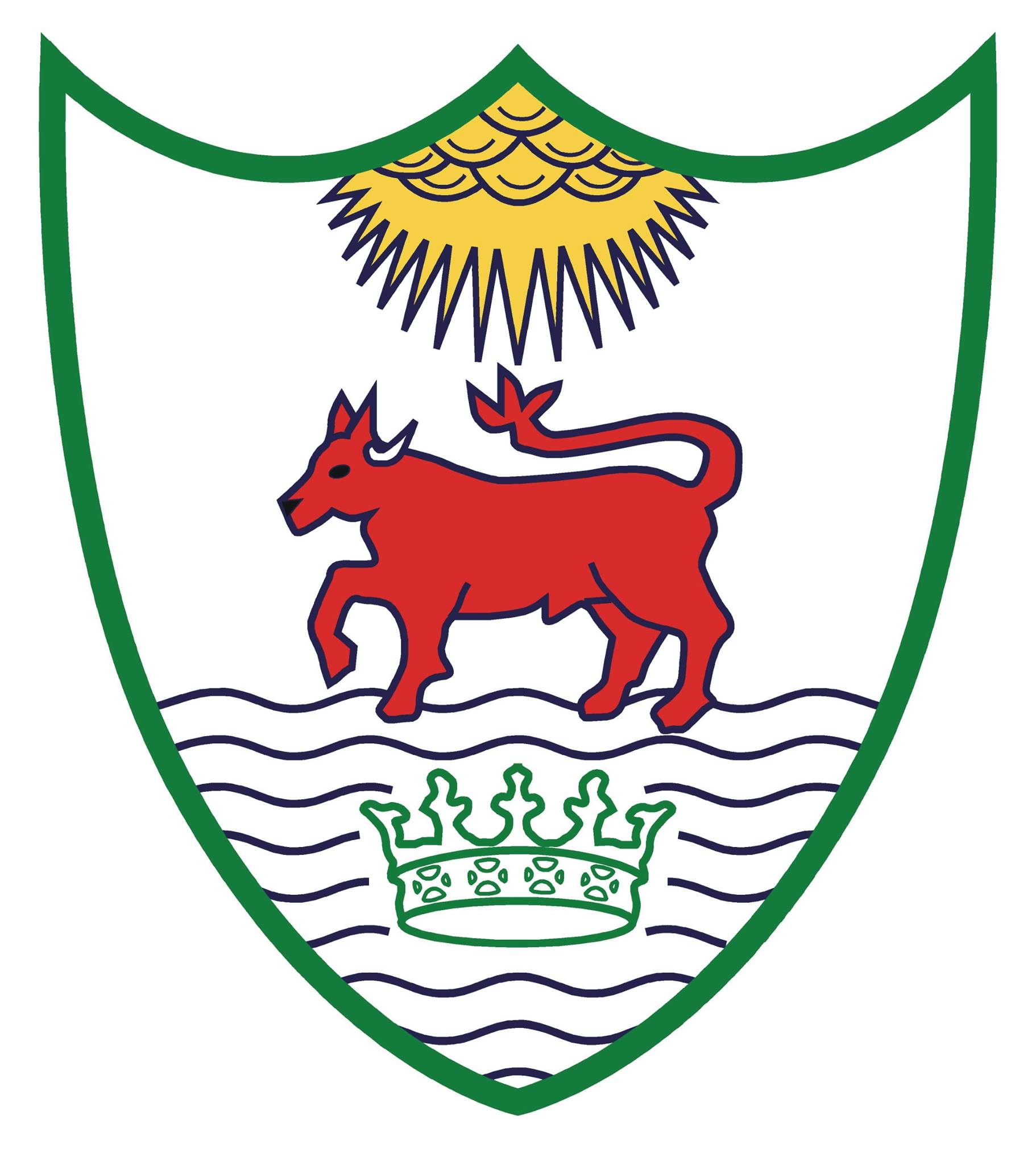 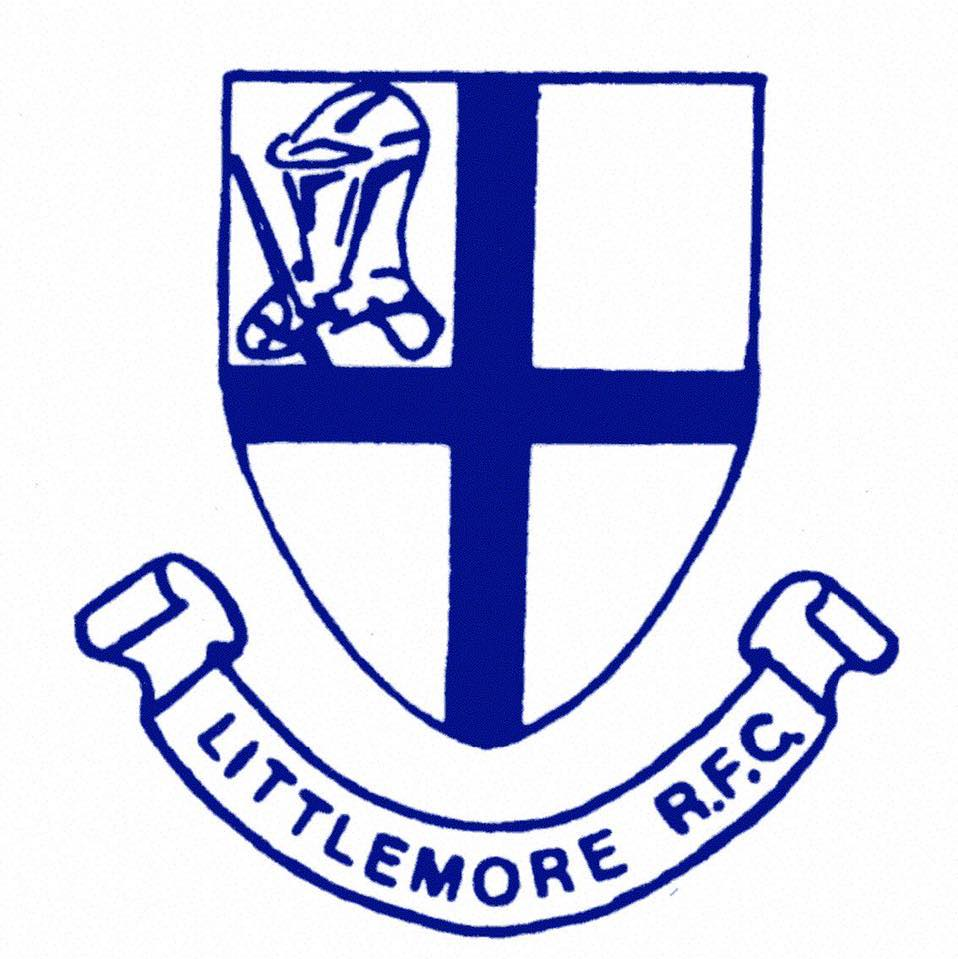 OXFORDOXFORD HARLEQUINSWALLINGFORD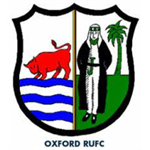 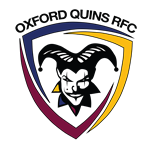 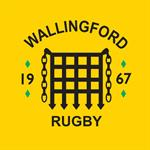 WHEATLEYWITNEYORFU CB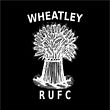 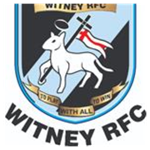 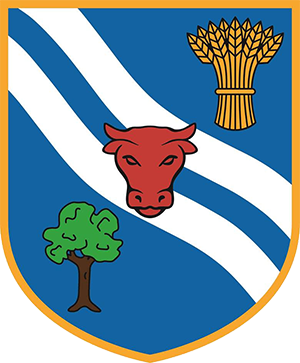 